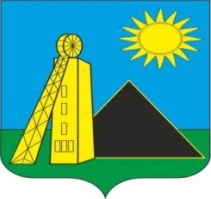 РОССИЙСКАЯ ФЕДЕРАЦИЯАДМИНИСТРАЦИЯ                    УГЛЕРОДОВСКОГО ГОРОДСКОГО ПОСЕЛЕНИЯКРАСНОСУЛИНСКИЙ РАЙОН                                                РОСТОВСКАЯ ОБЛАСТЬРАСПОРЯЖЕНИЕ14.10.2022                                         №   25/1                            п. УглеродовскийО признании многоквартирного дома аварийным и подлежащим сносуРуководствуясь постановлением Правительства Российской Федерации от 28.01.2006г № 47 «Об утверждении Положения и признании помещения жилым помещением, жилого помещения непригодным для проживания и многоквартирного дома аварийным и подлежащим сносу или реконструкции, садового дома жилым домом и жилого дома садовым домом» п.49, абз.2,  на основании заключения межведомственной комиссии от 20.09.2022г № 1 об оценке соответствия помещения (многоквартирного дома) требованиям, установленным в Положении о признании помещения непригодным для проживания, жилого дома аварийным и подлежащим сносу или реконструкции» и в соответствии со ст.33 Устава муниципального образования «Углеродовское городское поселение»:1.Признать многоквартирный дом, расположенный по адресу: Ростовская область, Красносулинский район, пос.Углеродовский, ул.Шахтерская дом № 99, аварийным и подлежащим сносу.2.Определить срок отселения из аварийного дома № 99 по ул.Шахтерская до 31.12.2025г.3. Согласно ст.32 п.10 Жилищного Кодекса РФ снести дом по ул.Шахтерская д.№ 99, пос.Углеродовский до 31.12.2026г.4. Настоящее распоряжение подлежит официальному обнародованию на информационных стендах и размещению в сети «Интернет» на официальном сайте Администрации Углеродовского городского поселения.5. Контроль за исполнением настоящего распоряжения оставляю за собой.Глава Администрации                                                                             Углеродовского городского  поселения                                          С.Г. Ильяев                                                                        